
ประกาศเทศบาลตำบลเชียรใหญ่
เรื่อง ประกาศผู้ชนะการเสนอราคา ซื้อวัสดุอุปกรณ์ตกแต่งฉากหลังเวทีประกวดนางนพมาศ โดยวิธีเฉพาะเจาะจง
--------------------------------------------------------------------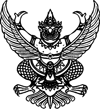 
ประกาศเทศบาลตำบลเชียรใหญ่
เรื่อง ประกาศผู้ชนะการเสนอราคา ซื้อวัสดุอุปกรณ์ตกแต่งฉากหลังเวทีประกวดนางนพมาศ โดยวิธีเฉพาะเจาะจง
--------------------------------------------------------------------               ตามที่ เทศบาลตำบลเชียรใหญ่ ได้มีโครงการ ซื้อวัสดุอุปกรณ์ตกแต่งฉากหลังเวทีประกวดนางนพมาศ โดยวิธีเฉพาะเจาะจง  นั้น
               อุปกรณ์ตกแต่งฉากหลังเวทีประกวดนางนพมาศ จำนวน ๑ โครงการ ผู้ได้รับการคัดเลือก ได้แก่ หจก.เชียรใหญ่ค้าวัสดุก่อสร้าง โดยเสนอราคา เป็นเงินทั้งสิ้น ๑๘,๘๕๕.๐๐ บาท (หนึ่งหมื่นแปดพันแปดร้อยห้าสิบห้าบาทถ้วน) รวมภาษีมูลค่าเพิ่มและภาษีอื่น ค่าขนส่ง ค่าจดทะเบียน และค่าใช้จ่ายอื่นๆ ทั้งปวง               ตามที่ เทศบาลตำบลเชียรใหญ่ ได้มีโครงการ ซื้อวัสดุอุปกรณ์ตกแต่งฉากหลังเวทีประกวดนางนพมาศ โดยวิธีเฉพาะเจาะจง  นั้น
               อุปกรณ์ตกแต่งฉากหลังเวทีประกวดนางนพมาศ จำนวน ๑ โครงการ ผู้ได้รับการคัดเลือก ได้แก่ หจก.เชียรใหญ่ค้าวัสดุก่อสร้าง โดยเสนอราคา เป็นเงินทั้งสิ้น ๑๘,๘๕๕.๐๐ บาท (หนึ่งหมื่นแปดพันแปดร้อยห้าสิบห้าบาทถ้วน) รวมภาษีมูลค่าเพิ่มและภาษีอื่น ค่าขนส่ง ค่าจดทะเบียน และค่าใช้จ่ายอื่นๆ ทั้งปวงประกาศ ณ วันที่  ๒๑ ตุลาคม พ.ศ. ๒๕๖๓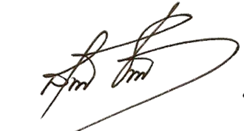 